Phylum Cnidaria Review									Name______________ Date__________The feature that all cnidarians share and for which the phylum is named is the:The cnidarian habitat is:Give three classes of cnidarian and an example of each. Body plans of cnidarians …Symmetry:Tissue layers (how many and names):Third "layer":Number of body openings:The gastrovascular cavity's two functions:The sessile, asexual form of cnidarians is the:The mobile, sexual form is the:A life cycle that includes two different body forms is called:Draw and label a diagram that outlines the life cycle of a typical cnidarian.Define the term larva.The larva of cnidarians is called a:Similar to poriferans, asexual forms of reproduction are ______________ and _____________Define external fertilization. Give a function of muscles in a …polyp medusa The specialized cells used to capture prey are called __________________ and they contain a "harpoon" like structure called a __________________.How do cnidarians obtain oxygen and get rid of carbon dioxide from respiration?Do sponges have a brain? ______________ Do cnidarians have a brain? ____________Do sponges have nerves? ______________ Do cnidarians have nerves? _________Why do cnidarians need nerves?Give a realistic situation when you would not want to meet a cnidarian. Label the following diagrams of the jellyfish polyp and medusa. 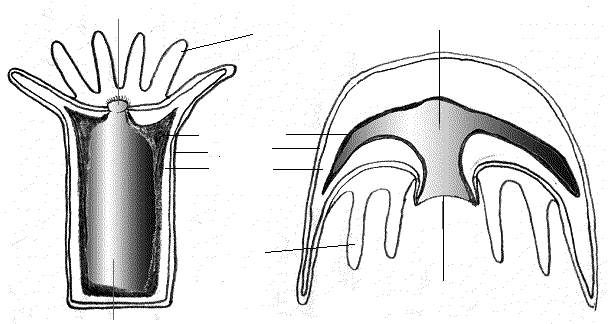 